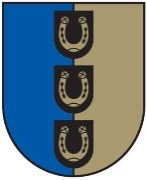 LATVIJAS  REPUBLIKA BALTINAVAS NOVADSBALTINAVAS NOVADA DOME_____________________________________________________________________Reģ.Nr.90009115590Kārsavas ielā  16. Baltinava Baltinavas novadā, LV - 4594. T. 64521227; 64522028 ,fax 4522028 e-pasts baltinava@balvi.gov.lvSaistošie noteikumi Nr.1APSTIPRINĀTI:Baltinavas novada domessēdes protokols Nr.1,&228.01.2015.Par Baltinavas novada domes budžets 2015.gadamizdoti pamatojoties uz LR likuma “Par pašvaldībām” 21.p.2.p., likuma “Par pašvaldības budžetie”1.APSTIPRINĀT Baltinavas novada pašvaldības pamatbudžeta IEŅĒMUMUS 1 289 403 euro apmērā.2.APSTIPRINĀT Baltinavas novada pašvaldības pamatbudžeta IZDEVUMUS 1 300 523 euro apmērā.3.APSTIPRINĀT pamatbudžeta kases apgrozāmo līdzekļu ATLIKUMUS 01.01.2015 113 995.63 euro, tai skaitā3.1.Kase- 798,67 euro;3.2.Norēķinu konti Valsts kasē- 59 573,69 euro;3.3.Norēķinu konti SEB bankā-53 623,27 euro.4.APSTIPRINĀT Baltinavas novada pašvaldības speciālā budžeta IEŅĒMUMUS 43 993 euro apmērā.5.APSTIPRINĀT Baltinavas novada pašvaldības speciālā budžeta IZDEVUMUS 114 797 euro apmērā.6.APSTIPRINĀT speciālā budžeta kases apgrozāmo līdzekļu ATLIKUMUS 01.01.2015 136 521,67 euro, tai skaitā6.1.Norēķinu konti SEB bankā-  136 521,67 euro7.APSTIPRINĀT ziedojumu un dāvinājumu kases apgrozāmo līdzekļu atlikumu 01.01.2014 400,00 euro (norēķinu konts Valsts kasē).Finanšu nodaļas vadītāja 		paraksts		I.LočmelePamatbudžeta ieņēmumi 2015.gadāPAMATBUDŽETA IZDEVUMI 2015.gadāPAMATBUDŽETA IZDEVUMI 2015.gadāPAMATBUDŽETA IZDEVUMI 2015.gadāEUR1.Novads11Atalgojums12747412VSAOI,pabalsti3988021Komandējumi5022Pakalpojumi1200023Materiālu iegāde427725Nodokļi10051Nemater.ieguld.10050Pamatlīdzekļi3000KOPĀ1868812.PII ped11Atalgojums284112VSAOI,pabalsti670KOPĀ35113.PII uztur.3.PII uztur.11Atalgojums2921012VSAOI,pabalsti689022Pakalpojumi43923Materiālu iegāde109824Periodikas iegāde052Pamatlīdzekļi0KOPĀ376374.Transferti izgl.f-ju nodr.4.Transferti izgl.f-ju nodr.72Transferti18000KOPĀ180005.Pirts11Atalgojums246012VSAOI,pabalsti65022Pakalpojumi023Materiālu iegāde220KOPĀ33306.Biblioteka6.Biblioteka11Atalgojums741012VSAOI,pabalsti194021Komandējumi022Pakalpojumi023Materiālu iegāde024Periodikas iegāde60052Pamatlīdzekļi162372Transferti393KOPĀ119668.Muzejs11Atalgojums741012VSAOI,pabalsti194021Komandējumi022Pakalpojumi58023Materiālu iegāde50052Pamatlīdzekļi0KOPĀ104309.Kultūras nams9.Kultūras nams11Atalgojums2623012VSAOI,pabalsti644021Komandējumi10022Pakalpojumi237423Materiālu iegāde200032Dotācijas700KOPĀ3784411.Ūdens apg11.Ūdens apg22Pakalpojumi510023Materiālu iegāde45025Nodokļi4995KOPĀ1054512.Kult.pasākumi12.Kult.pasākumi11Atalgojums012VSAOI,pabalsti022Pakalpojumi704023Materiālu iegāde220064Sociālie pabalsti600KOPĀ984013.Atkritumu aps.13.Atkritumu aps.22Pakalpojumi700KOPĀ70014.Parks11Atalgojums491512VSAOI,pabalsti115922Pakalpojumi50023Materiālu iegāde1300KOPĀ787415.MMS ped.15.MMS ped.11Atalgojums3964012VSAOI,pabalsti9351KOPĀ4899116.MMS uztur.16.MMS uztur.11Atalgojums2000012VSAOI,pabalsti510021Komandējumi022Pakalpojumi377223Materiālu iegāde413552Pamatlīdzekļi2593KOPĀ3560017.MMS admin.17.MMS admin.11Atalgojums1030012VSAOI,pabalsti2640KOPĀ1294018.V-skolas ped.18.V-skolas ped.11Atalgojums8804012VSAOI,pabalsti2075822PakalpojumiKOPĀ10879819.V-skolas uztur.19.V-skolas uztur.11Atalgojums7799212VSAOI,pabalsti1839821Komandējumi10022Pakalpojumi2434023Materiālu iegāde3206024Periodikas iegāde27025Nodokļi17052Pamatlīdzekļi3030KOPĀ15636020.Ielu apgaism20.Ielu apgaism22Pakalpojumi260023Materiālu iegāde150KOPĀ275021.Būvvalde21.Būvvalde72Transferti996KOPĀ99623.Sk.autobuss23.Sk.autobuss11Atalgojums588012VSAOI,pabalsti154022Pakalpojumi250023Materiālu iegāde4120KOPĀ1404024.Sk.biļetes24.Sk.biļetes62Sociālie pabalsti1400KOPĀ140025.Aizņ.atmaksa25.Aizņ.atmaksa99Aizņēmumi137782KOPĀ13778226.Aizņ.%26.Aizņ.%22Pakalpojumi141843Aiizņ.procenti13414KOPĀ1483230.Sports11Atalgojums261012VSAOI,pabalsti61622Pakalpojumi10023Materiālu iegāde37464Soc.pabalsti300KOPĀ400033.Fin.Krist.int.skolai33.Fin.Krist.int.skolai7Transferti296767KOPĀ29676738.Soc.pabalsti38.Soc.pabalsti62Pabalsti naudā3140063Pabalsti natūrā30064Pārējie pabalsti2040072Transferti12000KOPĀ6410040.APSDD-pašv.līdz.40.APSDD-pašv.līdz.12VSAOI,pabalsti284KOPĀ28441.Deputāti41.Deputāti11Atalgojums458012VSAOI,pabalsti1078KOPĀ565843.Soc.dienests43.Soc.dienests11Atalgojums1342712VSAOI,pabalsti316822Pakalpojumi70023Materiālu iegāde1200KOPĀ1849544.Kanaliz.pakalp.44.Kanaliz.pakalp.22Pakalpojumi400023Materiālu iegāde53725Nodokļi6900KOPĀ1143747.Bāriņtiesa47.Bāriņtiesa11Atalgojums969612VSAOI,pabalsti228721Komandējumi022Pakalpojumi023Materiālu iegāde100KOPĀ1208350.APSDD50.APSDD11Atalgojums140862Stipendijas12522KOPĀ1393052.Kapsētas52.Kapsētas22Pakalpojumi82023KOPĀ82057.MD kolekt.vad.57.MD kolekt.vad.11Atalgojums156812VSAOI,pabalsti370KOPĀ193862.Tūrisms62.Tūrisms11Atalgojums327012VSAOI,pabalsti85021Komandējumi5022Pakalpojumi50023Materiālu iegāde20032Subsīdijas, dotācijas0KOPĀ487063.Vad.izgl.f-ju nodr.63.Vad.izgl.f-ju nodr.11Atalgojums28412VSAOI,pabalsti6772Transferti500KOPĀ85166.Soc.dien.asistenti66.Soc.dien.asistenti11Atalgojums273012VSAOI,pabalsti643KOPĀ337367.COMENIUS proj.67.COMENIUS proj.21Komandējumi300022Pakalpojumi150KOPĀ315075.Darba drošība,ugunsdroš.75.Darba drošība,ugunsdroš.11Atalgojums263012VSAOI,pabalsti69022Pakalpojumi250KOPĀ357077.Veļas mazg.proj.77.Veļas mazg.proj.23Materiālu iegāde132KOPĀ132KOPĀ1 300 523SPECIĀLĀ budžeta izdevumi 2015.gadāSPECIĀLĀ budžeta izdevumi 2015.gadāSPECIĀLĀ budžeta izdevumi 2015.gadā22.Autoceļi22.Autoceļi11Atalgojums465012VSAOI,pabalsti120522Pakalpojumi8049523Materiālu iegāde27052Pamatlīdzekļi21800KOPĀ10842034.Vides aizsardzība34.Vides aizsardzība22Pakalpojumi500023Materiālu iegāde1320KOPĀ632035.Zveja32Dotācijas57KOPĀ57KOPĀ114797SPECIĀLĀ budžeta ieņēmumi 2015.gadā  05.5.3.100   DRN par izrakteņu ieguvi                         1200  12.2.3.000   Maksa par zvejas tiesībām                           190  18.6.2.013   Autoceļu fonda mērķdotācija                  42603    KOPĀ                                                                        43993              05.5.3.100   DRN par izrakteņu ieguvi                         1200  12.2.3.000   Maksa par zvejas tiesībām                           190  18.6.2.013   Autoceļu fonda mērķdotācija                  42603    KOPĀ                                                                        43993            RādītājsEkonomiskāsklasifikācijas kods.Ekonomiskāsklasifikācijas kods.Plāns 01.1.1.200Iedzīvotāju ienākuma nodoklisIedzīvotāju ienākuma nodoklis350 45901.1.1.100IIN par iepriekšējo gaduIIN par iepriekšējo gadu3 37501.1.1.10004.1.1.100Nekustamā īpašuma nodoklis par zemiNekustamā īpašuma nodoklis par zemi56 68404.1.1.200NĪ nodokļa par zemi parādu maksājumiNĪ nodokļa par zemi parādu maksājumi3 00004.1.1.20004.1.2.100Nekustamā īpašuma nodoklis     par ēkāmNekustamā īpašuma nodoklis     par ēkām97304.1.2.200NĪ nodokļa par ēkām parādu maksājumiNĪ nodokļa par ēkām parādu maksājumi20004.1.3.100Nekustamā īpašuma nodoklis par mājokļiem Nekustamā īpašuma nodoklis par mājokļiem 1 31404.1.3.200NĪN par mājokļiem parādu maksājumiNĪN par mājokļiem parādu maksājumi10008.6.2.200% ieņēmumi no kontu atlikumiem% ieņēmumi no kontu atlikumiem8009.4.2.000Valsts nodeva –bāriņtiesaiValsts nodeva –bāriņtiesai60009.4.5.000Civilstāvokļa aktu reģistrēšanaCivilstāvokļa aktu reģistrēšana709.4.9.000Pārējās valsts nodevas pašv. budžetāPārējās valsts nodevas pašv. budžetā7009.5.1.100Pašvaldību nodevas-dokumentu noformēšanaPašvaldību nodevas-dokumentu noformēšana509.5.1.400Pašvaldību  nodeva par tirdzniecības vietāmPašvaldību  nodeva par tirdzniecības vietām1509.5.2.900Pārējās pašvaldību nodevasPārējās pašvaldību nodevasPārējās pašvaldību nodevas010.1.4.100Nekustamā īpašuma nodokļa soda naudasNekustamā īpašuma nodokļa soda naudasNekustamā īpašuma nodokļa soda naudas1 20010.1.4.200Administratīvie sodiAdministratīvie sodi4012.3.9.900Pārējie nenodokļu ieņēmumiPārējie nenodokļu ieņēmumi012.3.9.901Soda nauda par ūdens izmant. parādiemSoda nauda par ūdens izmant. parādiem20012.3.9.902Soda nauda  par zemes nomas maks.Soda nauda  par zemes nomas maks.3012.3.9.903Soda nauda par īres maksāmSoda nauda par īres maksām1013.1.0.000Ieņ.no pašv.ēku,  būvju pārdošanasIeņ.no pašv.ēku,  būvju pārdošanas013.2.1.000Ieņ. no zemes, meža īpaš. pārdošanas Ieņ. no zemes, meža īpaš. pārdošanas 5 00013.4.0.000Ieņ.no pašv. kustāmā īpaš .realizācijasIeņ.no pašv. kustāmā īpaš .realizācijas1 00013.5.0.000Maksa par zemes nomuMaksa par zemes nomu2 00018.6.2.0211. -3. klases skoln. ēdināšana1. -3. klases skoln. ēdināšana4 40018.6.2.001Mērķdotācija pedagogu atlīdzībaiMērķdotācija pedagogu atlīdzībai102 19218.6.2.002Mērķdotācija interešu izglītībaiMērķdotācija interešu izglītībai4 32218.6.2.003.Mērķdotācija 5-6g apmācībaiMērķdotācija 5-6g apmācībai6 19218.5.2.027Finansējums KN energoef.paaugst.projektamFinansējums KN energoef.paaugst.projektam80 25318.6.2.Mērķdotācija KN apskaņošanas iekārtaiMērķdotācija KN apskaņošanas iekārtai80018.6.2.015Mērķdotācija Dziesmu svētku kol.vadīt.1 93818.6.2.020Mērķdotācija speciālajai internātsk.290 44818.6.2.024Mērķdotācija soc.dien.asist.pakalp.3 37318.6.2.006MMS pedagogiem no Kult.ministr.48 59418.6.2.011Mērķdotācija mācību literatūrai2 41018.6.3.009APSDD pašvaldībās9 00018.6.3.01318.6.3.01418.6.3.01518.6.3.017Finansējums.veļas mazgātuves projektam18.6.4.000Ieņēmumi no PFIF Ieņēmumi no PFIF 234 16118.6.4.002PFIF par iepriekšējo gaduPFIF par iepriekšējo gadu9 60918.6.9.002Dotācija 97% līm.MK not.873Dotācija 97% līm.MK not.87327 09919.2.1.000Transferti- ieņēmumi no citām pašvaldībām izglīt . funkciju nodrošināšanaiTransferti- ieņēmumi no citām pašvaldībām izglīt . funkciju nodrošināšanai18 00021.3.5.201Vecāku maksa par PII pakalpojumiemVecāku maksa par PII pakalpojumiem1 00021.3.5.901Vecāku maksa MMS Vecāku maksa MMS 4 50021.3.7.900MP-ieņēmumi par kancelejas pakalp.MP-ieņēmumi par kancelejas pakalp.2021.3.8.100MP-ieņēmumi par telpu nomu10021.3.8.901Pārējie ieņēmumi par nomu un īri21.3.8.902MMS par instrumentu nomu20020021.3.9.300MP-ieņēmumi no biļetēm kult.pas.MP-ieņēmumi no biļetēm kult.pas.20021.3.9.400Ieņēmumi par ūdens izmantošanuIeņēmumi par ūdens izmantošanu6 00021.3.9.401Ieņēmumi no pirtsIeņēmumi no pirts60021.3.9.402Dzīvojamo telpu īreDzīvojamo telpu īre20021.3.9.403Ieņēm.par kanalizācijas izmant.Ieņēm.par kanalizācijas izmant.1 20021.3.9.902Skolotāju ēdināšanas ieņēmumiSkolotāju ēdināšanas ieņēmumi1 20021.3.9.903Pārējie maksas pakalpojumu ieņēmPārējie maksas pakalpojumu ieņēm21.3.9.904MP par transporta izmantošanuMP par transporta izmantošanu10099.9.9.999Saņemts aizņēmumsSaņemts aizņēmums01 284 473Finanšu nodaļas vadītāja        paraksts      I.LočmeleFinanšu nodaļas vadītāja        paraksts      I.LočmeleFinanšu nodaļas vadītāja        paraksts      I.Ločmele1 284 473